АДМИНИСТРАЦИЯ МОГОЧИНСКОГО СЕЛЬСКОГО ПОСЕЛЕНИЯМОЛЧАНОВСКИЙ РАЙОН, ТОМСКАЯ ОБЛАСТЬПОСТАНОВЛЕНИЕ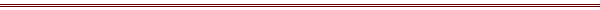 «12» декабря  2018 года					                                  	№ 126В соответствии со статьей 18 Федерального закона от 24 июля 2007 года № 209-ФЗ «О развитии малого и среднего предпринимательства в Российской Федерации»,  на основании постановления Администрации Могочинского сельского поселения от 14.04.2018 № 60 «Об оказании имущественной поддержки субъектам малого и среднего предпринимательства и организациям, образующим инфраструктуру поддержки субъектов малого и среднего предпринимательства муниципального образования Могочинское сельское поселение»ПОСТАНОВЛЯЮ:Утвердить перечень муниципального имущества муниципального образования Молчановское сельское поселение, свободного от прав третьих лиц (за исключением имущественных прав субъектов малого и среднего предпринимательства), предназначенного для предоставления во владение и (или пользование на долгосрочной основе (в том числе по льготным ставкам арендной платы) субъектам малого и среднего предпринимательства, организациям, образующим инфраструктуру поддержки субъектов малого и среднего предпринимательства, согласно приложению к настоящему постановлению.Опубликовать настоящее постановление в официальном печатном издании «Информационный бюллетень» и разместить на официальном сайте Муниципального образования Могочинское сельское поселение в сети «Интернет» по адресу http://www.mogochino.ru/. Настоящее постановление вступает в силу на следующий день после его официального опубликования.4. Контроль за исполнением настоящего постановления возложить на заместителя Главы Администрации Могочинского сельского поселения О.В. Сотову.Глава Могочинского сельского поселения                              А.В. ДетлуковаПриложение  к постановлениюАдминистрации Могочинскогосельского поселения от 12.12.2018 № 126Перечень муниципального имущества муниципального образования Могочинское сельское поселение, свободного от прав третьих лиц (за исключением имущественных прав субъектов малого и среднего предпринимательства), предназначенного для предоставления во владение и (или пользование на долгосрочной основе (в том числе по льготным ставкам арендной платы) субъектам малого и среднего предпринимательства, организациям, образующим инфраструктуру поддержки субъектов малого и среднего предпринимательстваГлава Могочинского сельского поселения                                            А.В. ДетлуковаОб утверждении перечня муниципального имущества муниципального образования Могочинское сельское поселение, свободного от прав третьих лиц (за исключением имущественных прав субъектов малого и среднего предпринимательства), предназначенного для предоставления во владение и (или пользование на долгосрочной основе (в том числе по льготным ставкам арендной платы) субъектам малого и среднего предпринимательства, организациям, образующим инфраструктуру поддержки субъектов малого и среднего предпринимательстваПорядковый номерКатегория объектаАдрес объектаОбщая площадь объектаГод созданияКоличествоЦелевое назначение